Domenica 13 Febbraio 2022 – Sesta del Tempo Ordinario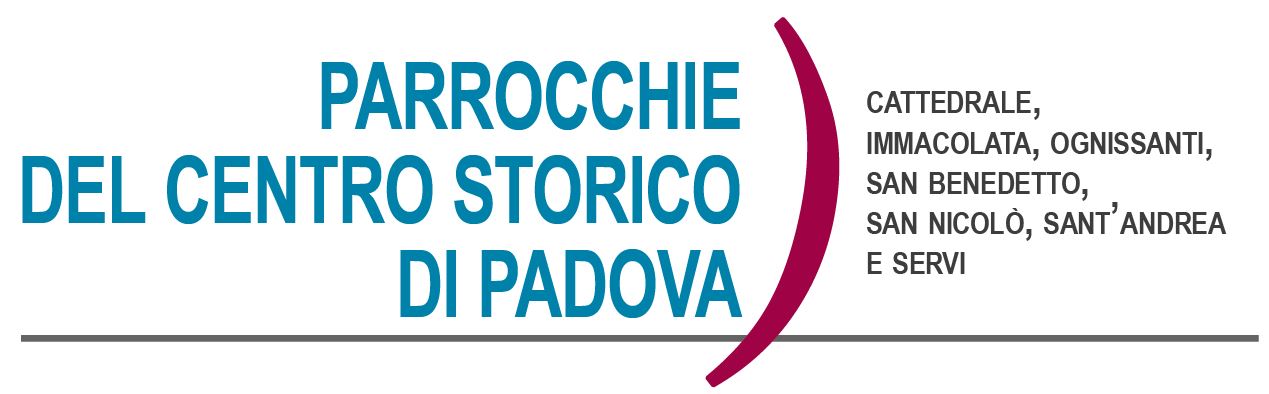 Geremia 175-8; 1 Corinzi 15,12.16-20; Vangelo di Luca 6,17.20-26Beatitudini, cammino verso la libertà dello SpiritoCi sono testi della s. Scrittura che si possono leggere a partire dal fondo anziché dall’inizio. Così si può fare ad esempio per il Decalogo: si può partire dal Non desiderare per salire, attraverso dieci scalini, fino al più alto: Io sono il Signore tuo Dio. Lo stesso si può fare con il Padre nostro. Si tratta di una prospettiva di crescita. Partire dal fondo significa intraprendere il cammino verso la maturità spirituale. Inoltre possiamo sottolineare una differenza notevole tra il decalogo e le beatitudini: il decalogo insiste sul fare, le beatitudini insistono su ciò che i discepoli di Gesù devono essere per entrare nel Regno dei cieli. Le beatitudini possiamo perciò leggerle come un cammino verso il punto più elevato della vita spirituale, la povertà/libertà. Le beatitudini sono l’invito ad essere qualitativamente diversi dall’uomo ordinario. Questi cerca la gioia nel plauso dell’uomo, nella sazietà e nella gioia dei sensi, nella ricchezza opulenta e sicura: guai a voi…. Scegliendo le beatitudini il discepolo incontrerà odio, bando, insulti, rifiuto, ma a lui basterà la certezza di servire il Padre. Lungo il cammino il discepolo dovrà interrogarsi sulla qualità della sua personalità interiore. San Luca sceglie tre indicazioni: il pianto, la fame, la povertà. Beati voi… Il pianto che nasce dalla partecipazione al patire dell’uomo, che sgorga dalla lotta personale per superare l’egoismo, che apre la porta allo Spirito di Dio. La fame che è partecipazione a quella di tutti gli affamati di fame vera e infinita, di tutti coloro che vogliono essere considerati uomini, che hanno fame di verità piena, di vita umana più vera, di Sapienza e di partecipazione al banchetto imbandito da Dio per i suoi. Vivendo il pianto e la fame dell’uomo si può arrivare alla soglia del Regno di Dio costituita dalla povertà/libertà, o meglio dalla spogliazione del troppo umano e terreno che è in noi, ovvero dalla liberazione da ogni impedimento umano. E’ il passo che porta alla ricomposizione tra il visibile e l’invisibile. La povertà/libertà illumina la realtà, rende il cuore libero dalle solite risposte della carne. Solo così si può diventare pane sulla mensa di Dio, altrimenti lo saremmo solo sulla mensa dell’uomo (Vannucci).                                                                              A cura di Padre Cristiano Cavedon  APPUNTAMENTI DELLA SETTIMANAAssemblee di Comunità e con i referenti del Consiglio PastoraleIn ogni Parrocchia ci sarà un momento di ascolto e confronto sulla vita della Comunità; con l’occasione cercheremo di individuare una persona per Parrocchia disponibile ad essere candidata a far parte del Sinodo Diocesano. Tutti siamo invitati a partecipare. Ecco le date degli incontri:Martedì 15 in Parrocchia Immacolata/Ognissanti alle ore 20,45Venerdì 18 in Parrocchia S. Benedetto alle ore 19,00Lunedì 21 in Parrocchia S. Nicolò alle ore 19,00Martedì 22 in Parrocchia del Servi alle ore 19,00Mercoledì 23 in Parrocchia della Cattedrale alle ore 19,00Giovedì 3 Marzo in Parrocchia S. Andrea alle ore 19,30Martedì 15 Febbraio ore 21.00, prove di canto della Cappella Musicale della Cattedrale.Cammino di Iniziazione Cristiana a S. Nicolò: domenica 20 Febbraio alle ore 10.00 incontro con i ragazzi ed i genitori di 5^ Elementare, a seguire la S. Messa assieme ai genitori alle 11.30.Cammino di Iniziazione Cristiana ad Immacolata:ogni domenica alle ore 10.30 si tiene l'incontro dell'iniziazione cristiana per i bambini. A seguire la S. Messa; il gruppo delle medie “Giovani per la Pace” si incontra invece ogni domenica alle ore 10, alternativamente per un incontro o per la visita agli anziani soli del quartiere.Cammino di Iniziazione Cristiana ad Ognissanti:domenica 20 S. Messa ore 10,00 con rito della consegna del Credo; ore 11,00 incontro in patronato anche con i genitori. Dopo la Messa i ragazzi delle medie faranno visita agli anziani soli della Parrocchia.Raccolta domenica 6 febbraio a favore del Movimento per la Vita: 250,00 S. Benedetto, 418,66 S. Andrea, 491,50 S. Nicolò, 701,95 Cattedrale. Grazie di cuore!!In  questa domenica 13 febbraio alla S. Messa delle 11,30 a S. Nicolò, ricordo dell’esodo dei Giuliano Dalmata e della tragedia delle foibe. Parrocchia di S. Andrea. Il sig. Giovanni (che ringraziamo per il servizio di volontariato svolto per tanto tempo in chiesa a S. Andrea) non ha più la possibilità di offrire il suo servizio. Alcune persone hanno già dato la disponibilità ad aprire e chiudere la Chiesa, ma siamo alla ricerca di altri volontari che possano garantire una costate apertura e chiusura della chiesa. Chi fosse nella possibilità di dare una mano può contattare don Giuliano. Grazie mille!!Comunione e visita agli anziani e ammalati: durante la settimana ci sarà la visita agli anziani che hanno preso contatto con don Giuliano. Se ci dovessero essere altri che desiderano ricevere la Comunione invitiamo a contattare don Giuliano oppure un altro dei sacerdoti delle nostre parrocchie.Gruppo giovanissimi In questo tempo nel quale si protrae l’emergenza sanitaria non è facile incontrarsi in presenza. Ma allo stesso tempo ci farebbe piacere mantenere vivo il gruppo con tutti i ragazzi. Per questo motivo chiediamo a tutti i ragazzi che lo desiderano di inviarci il proprio contatto (mail oppure cellulare) attraverso il quale vi segnaleremo ogni settimana in quale forma ci incontreremo, in presenza oppure online.  I nostri contatti sono i seguenti: DON VITO 3278680111, oppure DON GIULIANO 3405592020. Un caro saluto a tutti voi!!Gruppo ragazzi delle medieOgni venerdì dalle ore 18,30 alle 20,00 si incontrano i ragazzi delle medie in Patronato S. Benedetto. Abbiamo pensato di vivere i nostri incontri ben distanziati con attività in cammino per la città, alla scoperta di luoghi, persone, storie interessanti. Gli animatori con don Vito e don Giuliano vi attendono sempre con gioia!!Calendario Liturgico dal 13 al 20 FEBBRAIO 2022►Domenica 13 Febbraio – Sesta del Tempo OrdinarioCattedrale: ore 9.30; ore 11.30; 18.30; ore 20.00 - Vespro ore 17,00Sant’Andrea: ore 9.30; ore 11.30San Benedetto: ore 10.00, def. Mario.Ognissanti: ore 10,00Immacolata: ore 9.00; ore 11,30 liturgia in memoria di Gigi e di quanti hanno                                           perso la vita a causa della durezza della vita di strada.San Nicolò: ore 10.00; ore 11.30Servi: ore 10.30; ore 17.15 ►Lunedì 14 – SS Cirillo e Metodio, patroni d’EuropaCattedrale: ore 7.30; ore 11.00; ore 18.30.Immacolata: ore 9.00San Nicolò: ore 18.30 Servi: ore 16.00 (benedizione dei bambini) e ore 18.30►Martedì 15Cattedrale: ore 7.30; ore 11.00; ore 18.30.Immacolata: ore 9.00San Nicolò: ore 18.30Servi: ore 18.30Sant’Andrea: ore 19.00►Mercoledì 16Cattedrale: ore 7.30; ore 11.00; ore 18.30.Immacolata: ore 9.00San Nicolò: ore 18.30Servi: ore 18.30Sant’Andrea: ore 19.00►Giovedì 17 – Santi Sette fondatori dell’Ordine dei Servi di MariaCattedrale: ore 7.30; ore 11.00; ore 18.30.Immacolata: ore 9.00San Nicolò: ore 18.30Servi: ore 18.30 S. Messa Solenne per i fondatori dell’Ordine di MariaSant’Andrea: ore 19.00►Venerdì 18Cattedrale: ore 7.30; ore 11.00; ore 18.30.Immacolata: ore 9.00San Nicolò: ore 18.30Servi: ore 18.30Sant’Andrea: ore 19.00►Sabato 19Cattedrale: ore 7.30; ore 11.00; ore 16,30San Benedetto: ore 18.00Ognissanti: 18.00Sant’Andrea: ore 18.15San Nicolò: ore 18.30Servi: ore 18.30►Domenica 20 Febbraio – Settima del Tempo OrdinarioCattedrale: ore 9.30; ore 11.30; 18.30; ore 20.00 - Vespro ore 17,00Sant’Andrea: ore 9.30; ore 11.30San Benedetto: ore 10.00Ognissanti: ore 10,00Immacolata: ore 9.00; ore 11,30San Nicolò: ore 10.00; ore 11.30Servi: ore 10.30; ore 17.15 S. Messe feriali in Parrocchia S. BenedettoPer un periodo le S. Messe feriali (dal Lunedì al venerdì) sono sospese, rimangono in Parrocchia le S. Messe del sabato e della domenica.Presso il Collegio Mazza, ogni giorno alle 17,00, è possibile trovare la             S. Messa con don Francesco o don Mario che ringraziamo per il loro servizio.CONTATTI: don Giuliano 340-5592020, don Marco 348-3922126, don Vito 327-8680111, don Tommaso 329-7864278,  P. Cristiano 347-7182161, don Massimo 347-4292370.Per chi volesse seguire le celebrazioni ai Servi:https://www.youtube.com/channel/UCJzMDgjARM4m2jo_LSAFmIg